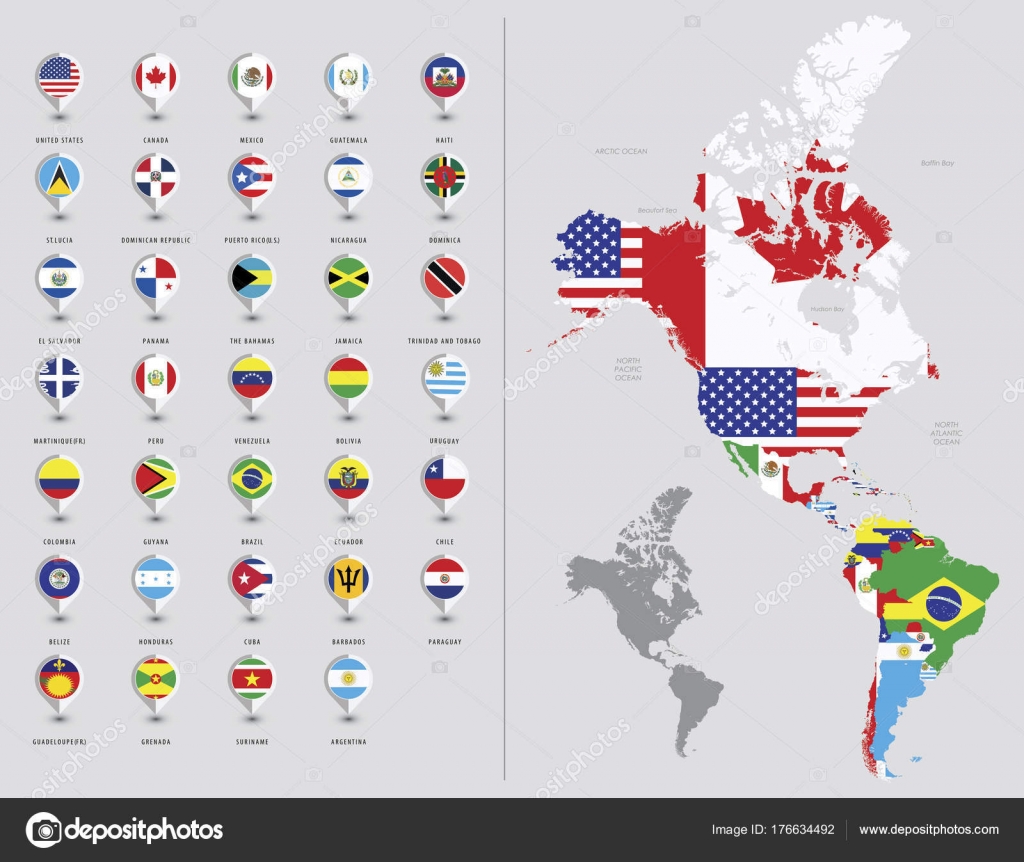 Buffet d’hors d’œuvres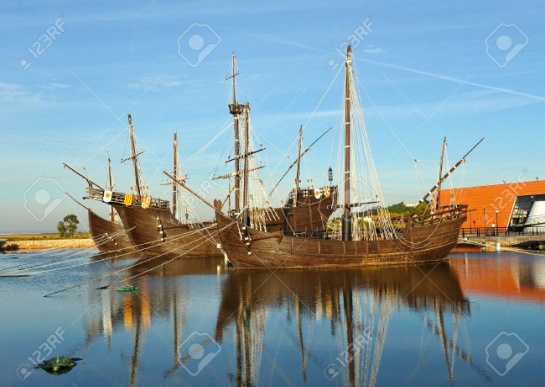 GaspachoCevichéGuacamoleEmpanadas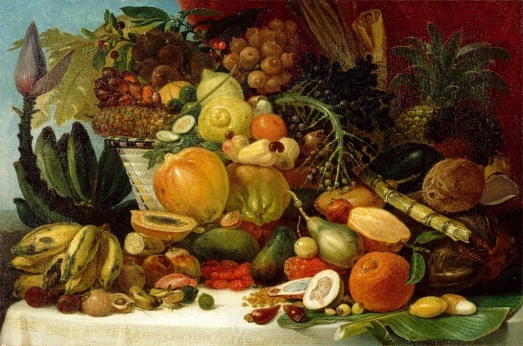 Casado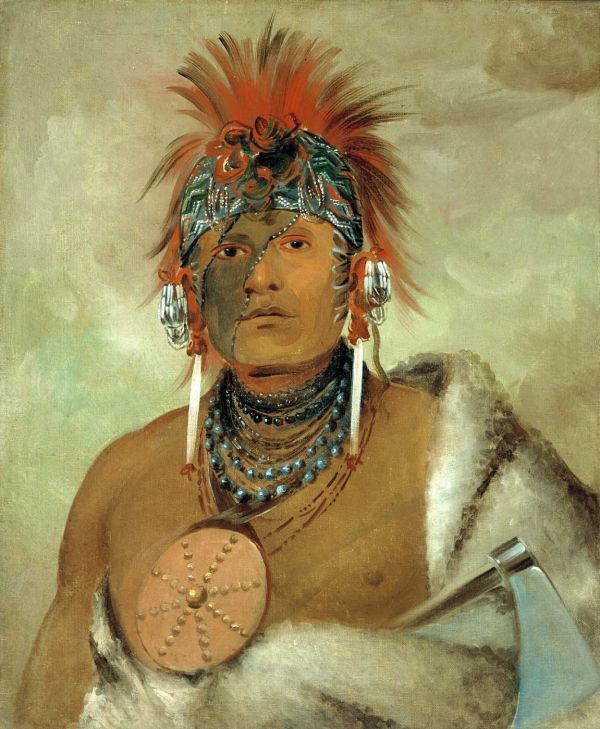 PicadilloPoisson du jourRizHaricots rougesTres leché au chocolatFlan cubain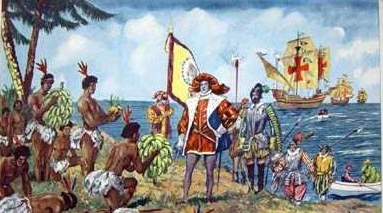 Tres lechéBoisson : Virgin mojito